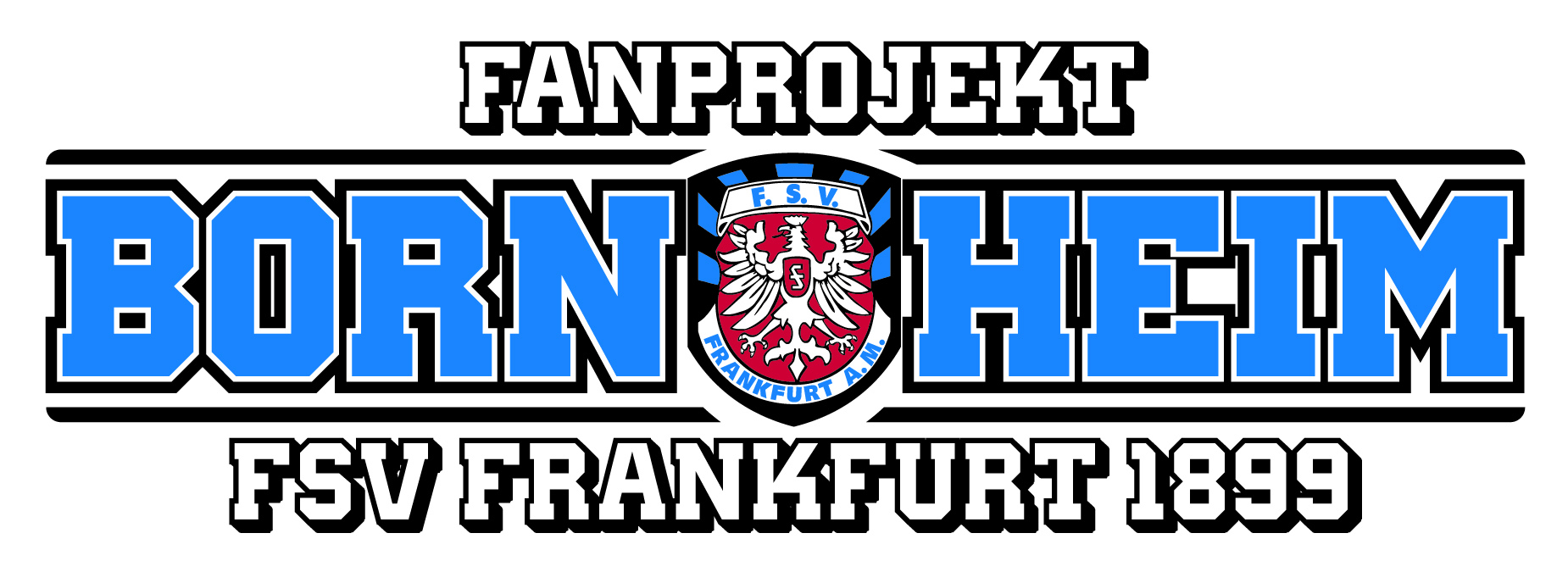 Einverständniserklärungder Erziehungsberechtigten für MinderjährigeJugendfahrt des FSV Frankfurt Fanprojekts:____________________________________________Bezeichnung der Fahrt____________________________________________	________________________Name, Vorname Teilnehmer/in						GeburtsdatumDie Fahrt wird von mindestens einer Aufsichtsperson des Fanprojektes begleitet. Die Begleitperson des Fanprojektes wird nach bestem Wissen und Gewissen der Aufsichtspflicht nachkommen. Mit meiner Unterschrift nehme ich zur Kenntnis, dass eine permanente Beaufsichtigung vor, während und nach den besuchten Veranstaltungen nicht möglich ist und dass der/die Jugendliche insoweit eigenverantwortlich handelt.Eine umfassende Aufsichtspflicht gemäß § 832 BGB (Schadensersatzansprüche gegenüber Dritten) besteht nicht.Das Entfernen von der Gruppe geschieht auf eigene Gefahr, für etwaige Schäden wird in diesem Fall keine Haftung übernommen.Während der Fahrt besteht Rauch- und Alkoholverbot.Weitere Hinweise von Seite der/des Erziehungsberechtigten:

____________________________________________________________________________________________
____________________________________________________________________________________________

____________________________________________________________________________________________Ich akzeptiere die Teilnahmebedingungen. ____________________________________________Name, Vorname Erziehungsberechtigte/r	
____________________________________________	________________________Telefon Erziehungsberechtigte/r						Ort, Datum, Unterschrift------------------------------------------------------------------- Bitte hier abtrennen -------------------------------------------------------------------Abschnitt für den/die ErziehungsberechtigtenWICHTIG: Folgende Mitarbeiter des FSV Fanprojekte sind während der gesamten Fahrt für Sie unter folgenden Telefonnummern erreichbar:O   Luis Löser:     0151 / 52562542	O   Peter Heering:     0176 / 78316492O   Paul Adam:     0151 / 5256254 	O   ____________________________
Bitte geben Sie diese Telefonnummern auch an den/die Jugendlichen weiter. Sollten Sie Fragen zu der Fahrt haben, steht ein Mitarbeiter/in gerne zur Verfügung.